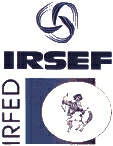 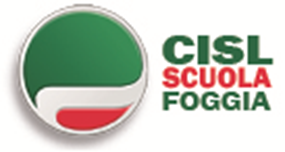 SEMINARIO FORMATIVO “La Scuola Pubblica Italianatra nuovo contratto e nuove professionalita' ”12 Aprile 2018 ore 16.00 – 19.00 – Salone “B. Mazzi” Via Trento, 42 FOGGIAIl / La sottoscritto/a 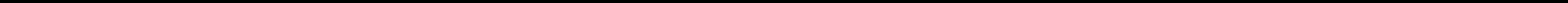 Nato/a a                                                                  il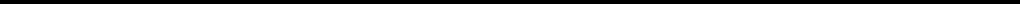 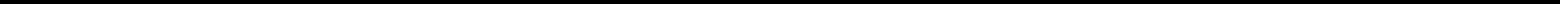 Residente a 				        in 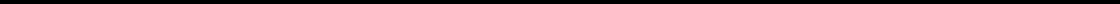 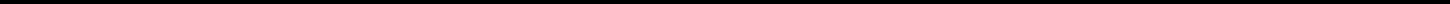 C.F.			                                   Cell. N.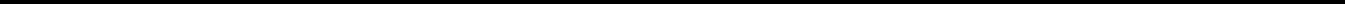 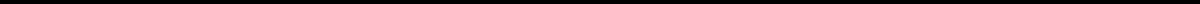 In servizio presso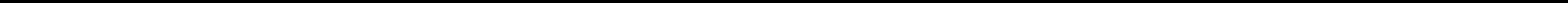 In qualità di 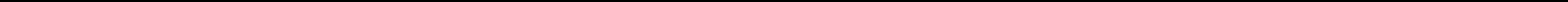 CHIEDEdi partecipare al Seminario Formativo “La Scuola Pubblica Italianatra nuovo contratto e nuove professionalita' ” organizzato da IRSEF-IRFED in collaborazione con la Cisl Scuola Foggia.A tal fine dichiara di essere iscritto/a alla CISL Scuola  di non essere iscritto/a e che si impegna ad iscriversi alla CISL Scuolaessere docente di scuola dell'infanzia/primaria/scuola secondariaessere DSGA/ass. amministr./ass. tecnico/collaboratore scolasticoessere Dirigente Scolastico (Barrare le voci relative alla propria posizione)Chiede che le comunicazioni siano inviate al seguente indirizzo di posta elettronica: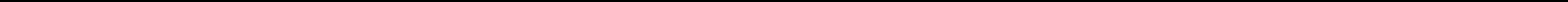                 (LUOGO e DATA)                                                                                                                        (FIRMA)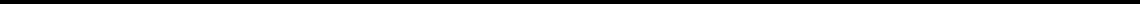 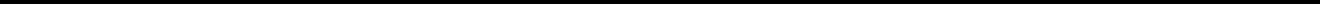 L’Associazione IRSEF-IRFED è soggetto qualificato per l’aggiornamento e la formazione del personale della scuola ai sensi del D.M. 177/2000 e O.M. 90/2003 nonché del CCNL 2006/2009 Comparto Scuola.L’iniziativa si configura come attività di formazione e aggiornamento ai sensi degli artt. 64 e 67 CCNL 2006/2009 del Comparto Scuola e come formazione e aggiornamento dei Dirigenti Scolastici ai sensi dell'art. 21 del CCNL 11/4/2006 Area V.  Al termine del seminario sarà rilasciato regolare attestato di partecipazione.La presente scheda deve essere trasmessa per mail solo ed esclusivamente al seguente indirizzo cislscuolafoggia@gmail.com